Week 17 Year 2	Monday 13th July 2020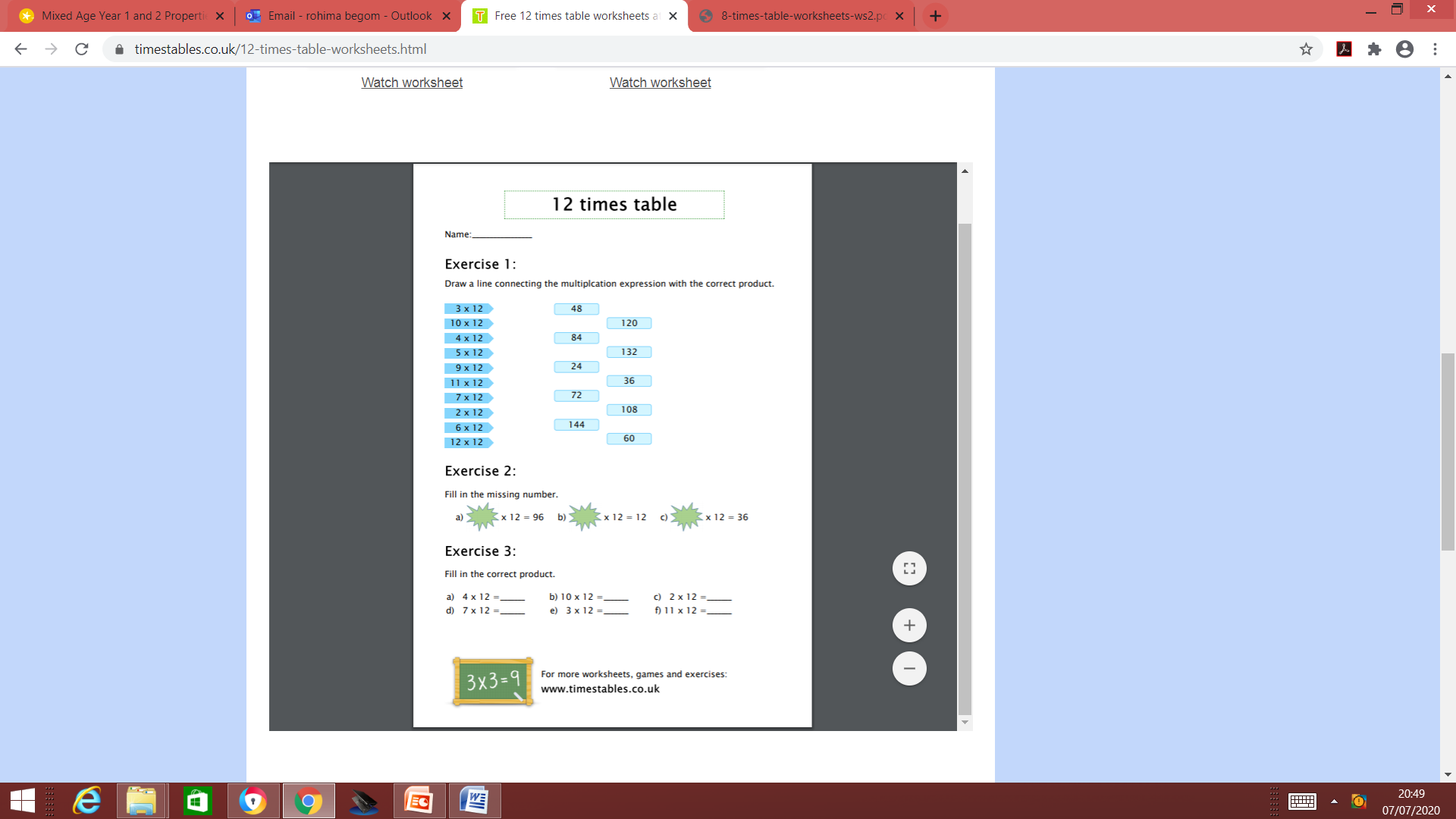 Week 17 Year 2 Tuesday 14th July  2020L.O: To sort 2D shapes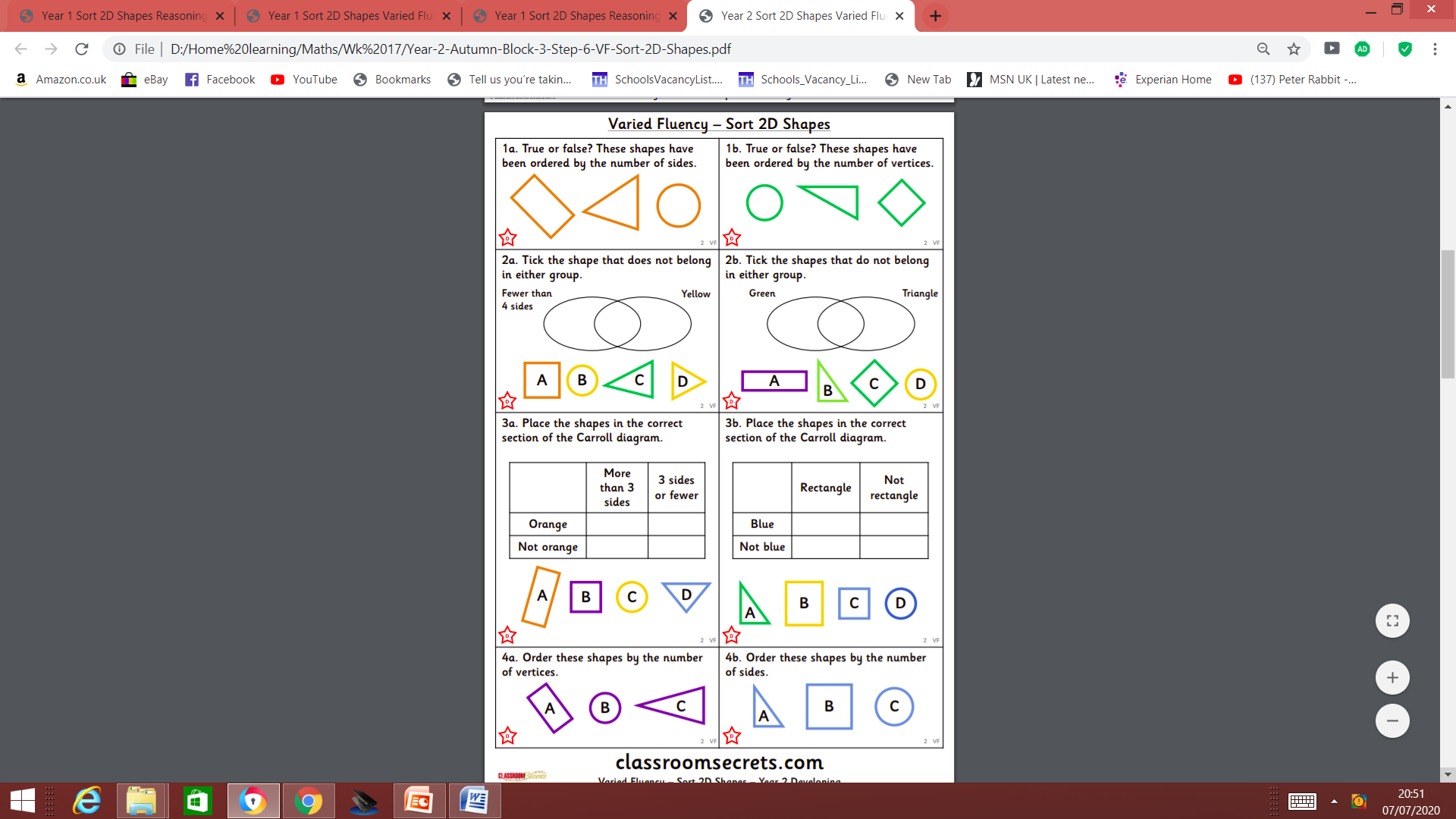 Challenge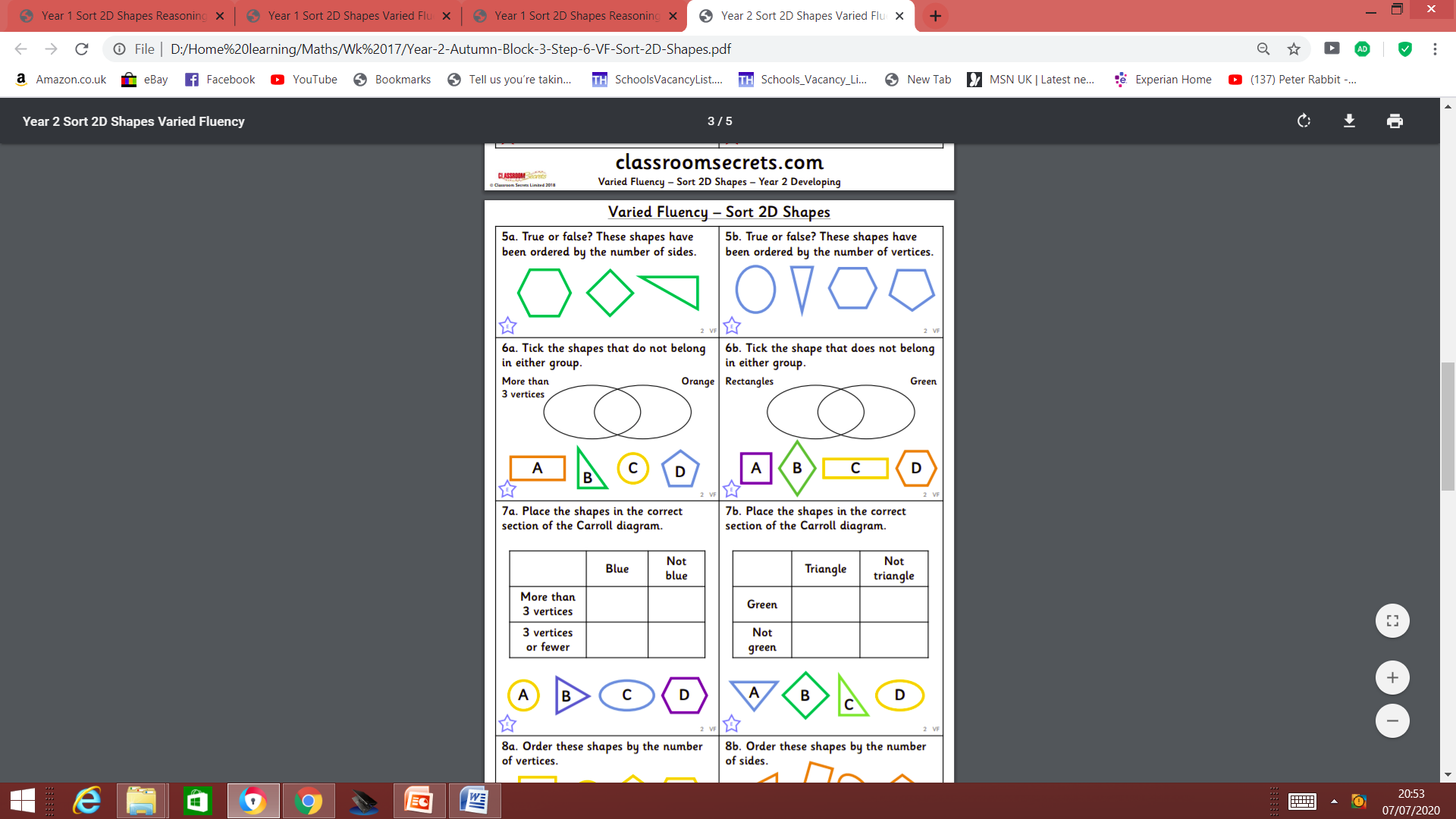 Week 17 Year 2 	Wednesday 15th July 2020L.O: To identify hidden shapes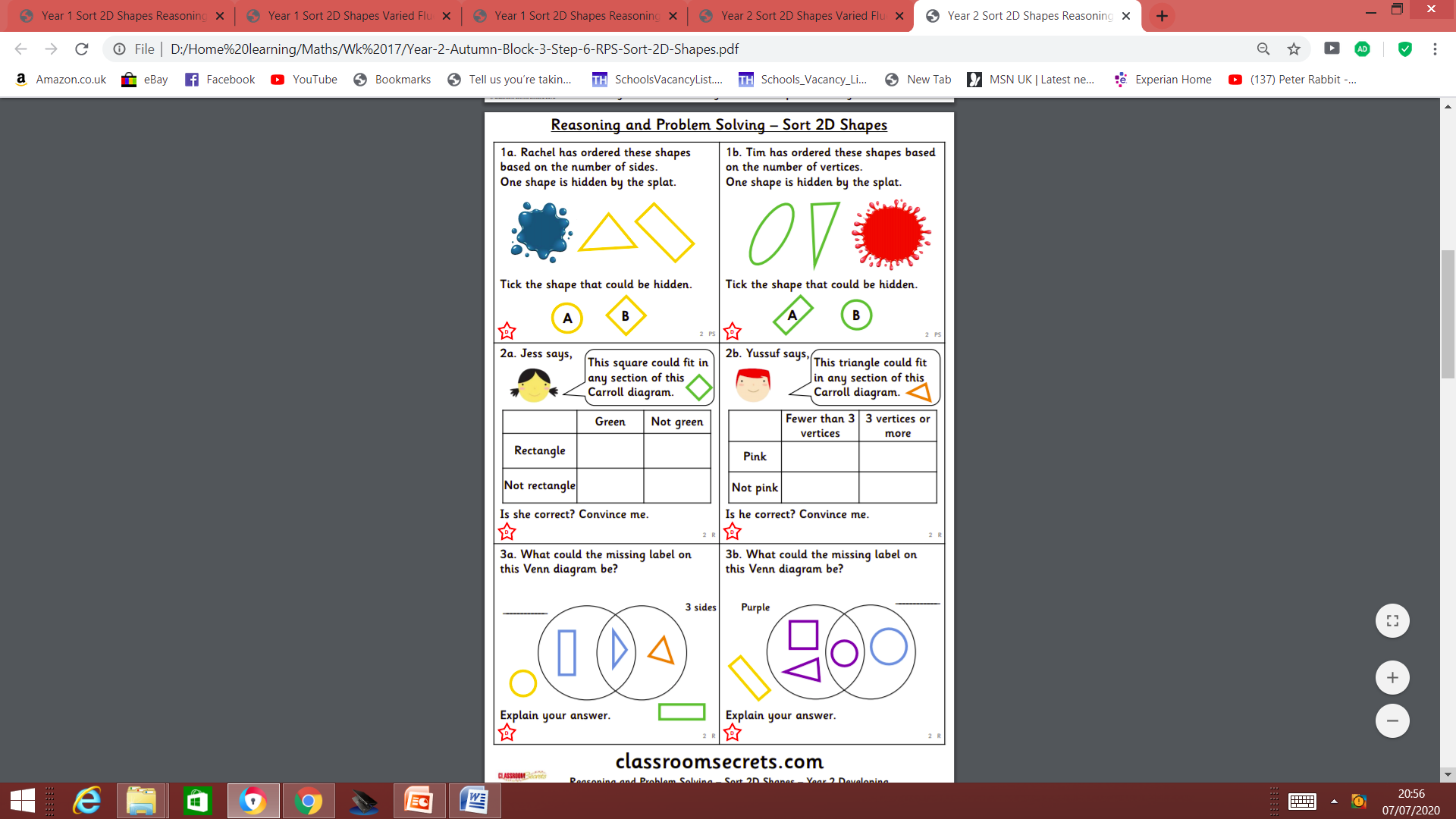 Challenge: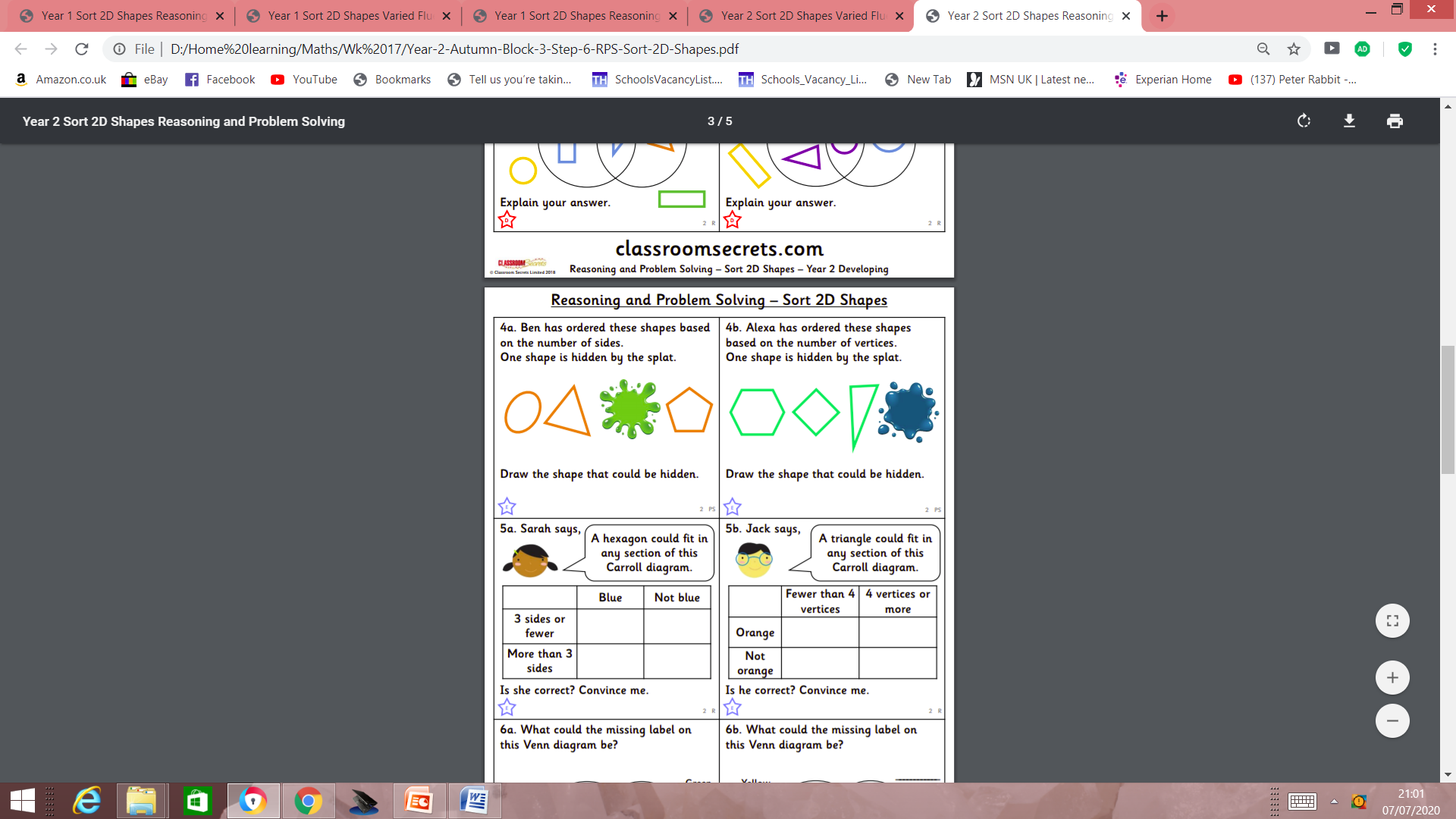 Week 17 Year 2 Thursday 16th July 2020L.O: To sort 2-d shapesChallenge: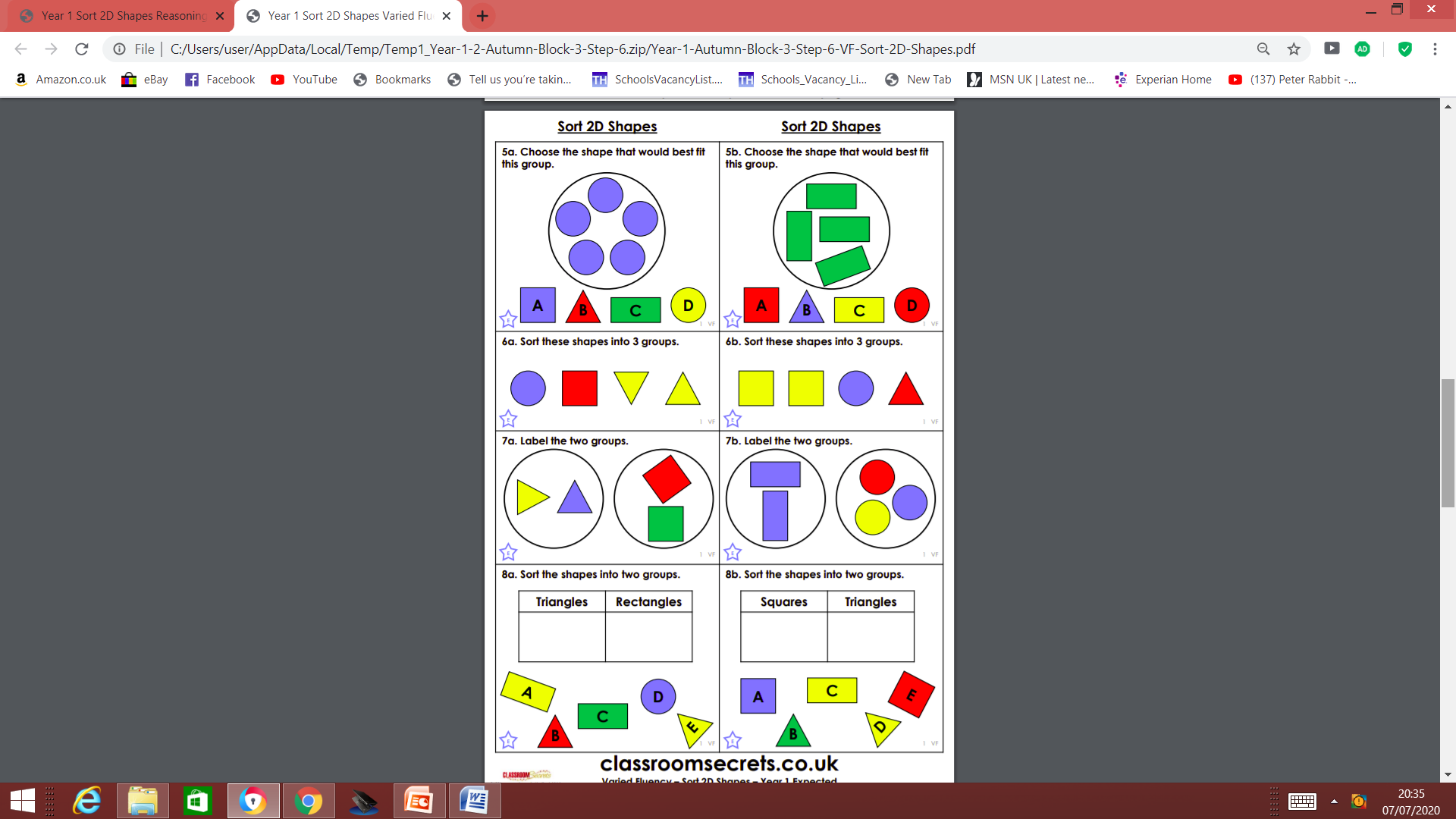 Week 16 Year 2 	Friday 17th July 2020L.O: To identify hidden shapesChallenge:Explain your answer as best as you can.